【中移物联网有限公司2018年实习生计划招聘】
  中移物联网有限公司“2018年实习生计划招聘”从2018年4月全面开启线上网申。本次实习生招聘对象为全日制本科及以上学历且2019年应届毕业生。为方便广大同学参与此次实习生计划，我司将于2018年5-6月，分赴华北（北京）、华东（南京）、华南（广州）、西南（成都、重庆）进行人才选拔工作。一、行程安排（暂定，以官网正式发布的动态通知为准。）每个区域的选拔及录用流程会在10-15个工作日内完成，具体安排如下：二、拟招职位三、招聘流程（一）简历投递阶段此次实习生计划招聘采用线上投递方式，每位应聘者只能投递一份简历，大家在简历填写时只能选择一个学校或城市作为面试地点，请各位同学注意各简历投递截止时间。官网投递：http://iotchinamobile.zhiye.com/Campus微信推送：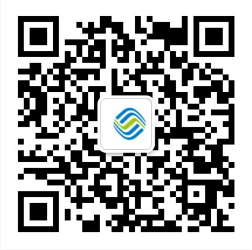 （二）笔试阶段在对简历进行初筛后，我们将以邮件的形式通知简历通过者参加笔试。我们的笔试环节为线上笔试，参加笔试的同学将会在邮件中获取笔试帐号和密码，在规定的时间内线上答题即可。具体笔试时间，官方微信会同步推送。（三）面试阶段     在对笔试结果进行评审后，HR会提前1-2天以电话或短信的方式通知笔试通过者参加现场面试，请各位同学注意保持手机畅通。     现场面试时需携带：身份证原件(必备)、学生证原件及复印件（必备）、其他个人荣誉证书的原件（若无，可不提供）。备注：①若身份证原件遗失，必须出具当地派出所的遗失证明原件和复印件；②若学生证原件遗失，请及时找学校补办或由学校开具在校证明。（四）实习生录用阶段通过以上各个环节并身体素质符合公司要求的候选人，我们将会通过电子邮件给您发送录用通知，并及时告知您签约的相关事宜。如您在实习过程中表现优异，在通过我们的实习期考察后，可提前发放录用offer，并继续实习。诚挚地欢迎您加入中移物联网有限公司。四、温馨提醒在实习生计划的各环节，我们会通过短信、电话和电子邮件等多种方式和您联系，请您在简历中写明您准确、稳定的联系方式和邮箱地址，并保持您联系方式的畅通。
时间区域事项时间段04月-05月全区域网申05月20日截止05月全区域线上笔试及测评05月22日-05月25日05-06月华北区域现场面试05月28日-06月10日05-06月华东区域现场面试05月28日-06月10日05-06月华南区域现场面试05月28日-06月10日05-06月西南区域现场面试05月28日-06月10日06月全区域体检通知，实习offer发放06月12日-06月30日07-08月全区域实习07月01日-08月31日岗位名称岗位职责任职要求工作地点拟招人数Java开发岗1、参与物联网产品的开发与技术实现；2、探索尝试最前沿的物联网技术；3、挑战最优秀的架构设计及算法实现。1、计算机科学与技术、软件工程、自动化、通信与信息工程、电子信息、信息工程等相关专业；2、熟练掌握Java开发语言；熟悉常见的数据结构与算法；熟悉HTTP协议，理解多线程；了解MySQL/Oracle应用开发；3、热爱物联网行业，良好的内驱力，有工作激情和专注度。北京、深圳、重庆、成都、南京、无锡、42嵌入式开发岗1、参与物联网产品的开发与技术实现；
2、探索尝试最前沿的物联网技术；
3、挑战最优秀的架构设计及算法实现。1、计算机科学与技术、软件工程、自动化、通信与信息工程、电子信息、信息工程等相关专业；
2、熟练掌握C/C++/Java语言，有编程基础和一定的编程经验; 熟悉Linux架构，了解编译原理，有基本的硬件、网络及通信协议相关知识；对嵌入式系统开发/逻辑设计有一定基础，有模拟电路及数字电路调试经验；
3、热爱物联网行业，良好的内驱力，有工作激情和专注度。北京、深圳、重庆、成都、南京、无锡、23前端开发岗1、参与物联网产品的开发与技术实现；
2、探索尝试最前沿的物联网技术；
3、挑战最优秀的架构设计及算法实现。1、计算机科学与技术、软件工程、自动化、通讯与信息工程、电子信息、信息工程等相关专业；2、熟悉HTML、CSS、Javascript，了解W3C标准。对HTTP协议有一定的了解，了解浏览器运行机制。熟练运用至少一款主流的JS框架，熟悉至少一门服务器端编程语言，对面向对象编程有一定的认识。具有独立开发的开源组件优先，熟悉前端工程化优先；3、热爱物联网行业，良好的内驱力，有工作激情和专注度。重庆、成都、北京、深圳17技术支持岗1、参与物联网产品的开发与技术实现；2、探索尝试最前沿的物联网技术；3、挑战最优秀的物联网网络实现；4、负责售前交流、客户沟通、需求分析、技术方案撰写等相关工作。1、通信与信息工程、自动化、计算机科学与技术、软件工程、电子信息、信息工程等相关专业；2、熟悉通信网基础知识，了解移动通信基本原理；了解互联网和IP网络组网原理及技术；3、热爱物联网行业，良好的内驱力，有工作激情和专注度；4、具备良好的沟通表达能力，性格开朗热情，勇于面对挑战。北京、深圳、成都18硬件开发岗1、参与物联网产品的开发与技术实现；
2、探索尝试最前沿的物联网技术；
3、挑战最优秀的架构设计及算法实现。1、计算机科学与技术、软件工程、自动化、通信与信息工程、电子信息、信息工程等相关专业；
2、熟练掌握模拟电路，数字电路基础知识；熟悉常用的电子元器件的性能特点，能使用电路设计软件进行电路设计和仪器设备调试；
3、热爱物联网行业，良好的内驱力，有工作激情和专注度。重庆、成都、北京、南京、无锡13产品岗1、参与物联网产品的开发与技术实现；
2、探索尝试最前沿的物联网技术；
3、挑战最优秀的架构设计及算法实现。1、计算机科学与技术、软件工程、自动化、通讯与信息工程、电子信息、信息工程等相关专业；2、具有独立的逻辑思考能力、良好的学习能力以及沟通交流的能力;对技术实现方面有一定了解，对前后端技术、通信知识及硬件原理有所了解；具有对市场发展趋势有敏锐的洞察力、创新意识；具有良好的沟通能力和团队协作能力；熟悉互联网或软件产品的整体实现过程，包括从需求分析到产品发布；熟悉产品整体实现过程和生命周期管理，包括需求调研，产品规划设计、产品发布、版本迭代；有产品发布者优先；3、热爱物联网行业，良好的内驱力，有工作激情和专注度。重庆、成都、南京、深圳17测试岗1、参与物联网产品的开发与技术实现；2、探索尝试最前沿的物联网技术；3、负责硬件、软件测试相关工作，对产品提出改进建议，评估改进方案是否合理。1、计算机、通信、电子类等相关专业；2、熟悉测试用例编写方法，具有清晰的测试思想；3、喜欢新技术的研究，思维活跃，能够主动学习，具有良好的沟通能力和协作能力，能够很好地进行团队工作的沟通。以下两项符合任一要求：（1）了解linux系统基本操作以及oracle/mysql等数据库增删改查基本操作，了解OSI七层模型，TCP/IP模型，http及https等协议；（2）具备模数电等电路基础，有分析SCH和PCB的能力，熟悉测试理论及方法，能使用示波器和频谱仪等仪器。重庆、成都7大数据开发岗 1、参与物联网大数据产品的开发与技术实现；2、探索尝试最前沿的物联网大数据技术；3、挑战最优秀的架构设计及算法实现。1、计算机科学与技术、软件工程、自动化、通信与信息工程、电子信息、信息工程，数学等相关专业；2、熟练掌握Java开发语言；熟悉常见的数据结构与算法；理解多线程；了解sql语言,了解MySQL等关系数据库。了解hadoop，spark等大数据平台最好；3、喜欢数据分析，良好的内驱力，有工作激情和专注度，有学习技术的热情。重庆6UI/UE设计岗1、负责公司各类网站页面和相关移动端产品的整体视觉设计，根据项目需求主导产品的视觉整体方向，根据产品的不同特性和特点把控不同的风格；2、根据不同产品内容和活动策划完成宣传类图片设计、banner、专题、海报、icon设计、动效设计等；3、参与设计讨论，跟进开发，跟踪产品效果，提出改善方案，并能主动推进项目。1、有一定的手绘、插画能力、动效制作、良好的审美能力，高度的执行力和创新欲望，善于捕捉视觉趋势，对像素级细节严谨把控的专业精神；2、熟练操作相关设计软件PS、AE、AI、Sketch等软件；3、良好的用户需求理解能力、分析能力与清晰的沟通表达能力，具备强力推进和优化项目能力。重庆、成都、北京8射频开发岗1、参与物联网产品的开发与技术实现；2、探索尝试最前沿的物联网技术；3、挑战最优秀的架构设计及算法实现。1、通信、计算机等相关专业；2、射频/微波基础知识扎实，对射频电路系统有较深入了解；3、熟悉常用射频测量仪器以及射频电路调试和测试方法，具有射频集成芯片开发、设计、调试经验者更佳；4、团队合作意识强，抗压能力强。重庆2云计算运维支撑岗1、负责云计算资源池主机、存储设备的运维保障工作。 2、负责云计算资源池工程建设及项目实施相关工作。 3、架构持续优化，处理资源池性能瓶颈和疑难问题，并推动平台和产品的优化改进，提升云产品整体的用户体验1、计算机、通信、信息工程等相关专业；2、了解主流云主机、云存储等云计算产品的架构组成，了解IaaS层云计算与虚拟化概念，对云计算的现在和未来有一定的理解3、热爱技术，有解决问题的热情和勇气，善于主动思考和自我驱动重庆、无锡3go开发岗1、参与部门内部的容器云的运维以及定制化开发；2、参与容器技术在部门内部的推广和落地；3、负责团队内其他业务系统的产品设计和业务研发。1、计算机科学与技术、软件工程、自动化、通信与信息工程、电子信息、信息工程等相关专业；2、熟练掌握Java或go开发语言；熟悉常见的数据结构与算法；熟悉HTTP协议，理解多线程；了解MySQL/Oracle应用开发；3、热爱技术，有解决问题的热情和勇气，善于主动思考和自我驱动重庆2PHP开发岗1、参与物联网产品的开发与技术实现；
2、探索尝试最前沿的物联网技术；
3、挑战最优秀的架构设计及算法实现。1、熟悉PHP语言，对至少一种PHP框架有较为深入的认识2、精通Mysql、PostgreSql至少一种，熟悉至少一种非关系型数据库3、熟悉HTTP协议及W3C相关互联网规范，熟悉restful4、熟悉常用、常见算法，有较强的逻辑思维能力5、热爱物联网行业，良好的内驱力，有工作激情和专注度，有学习技术的热情。重庆2机器视觉算法岗1、参与机器视觉相关算法开发；2、探索测试最新机器学习算法在实际场景下的应用；3、进行算法性能测试与优化1、计算机科学与技术、软件工程、自动化、通信与信息工程、电子信息、信息工程等相关专业；2、熟悉opencv图像处理库，熟练使用python/matlab脚本，有机器学习相关算法库的使用经验，了解深度学习，编译使用过caffe，tensorflow等开源库训练过相关模型；3、热爱物联网行业，良好的内驱力，有工作激情和专注度，有学习技术的热情。重庆2Android开发岗1、参与物联网产品的开发与技术实现；
2、探索尝试最前沿的物联网技术；
3、挑战最优秀的架构设计及算法实现。1、计算机科学与技术、软件工程、自动化、通讯与信息工程、电子信息、信息工程等相关专业；2、熟悉C/C++、Objective C或JAVA；熟悉常用数据结构和算法；熟悉tcp/ip协议，熟悉http协议，熟悉客户端网络编程，有实际网络应用开发经验。熟悉Android平台架构，有Android源码二次开发经验者优先；有Android Framework层开发经验者优先；有嵌入式终端设备开发经验优先；3、热爱物联网行业，良好的内驱力，有工作激情和专注度。深圳1信息安全岗1、参与物联网产品的开发与技术实现；
2、探索尝试最前沿的物联网技术；
3、挑战最优秀的物联网网络实现。1、通信与信息工程、自动化、计算机科学与技术、软件工程、电子信息、信息工程等相关专业；
2、熟悉网络安全、Web安全、移动安全或者终端安全；具有较好的信息安全理论基础；熟悉常用漏洞扫描工具，至少熟悉一种渗透工具
3、热爱物联网行业，良好的内驱力，有工作激情和专注度。重庆10